Муниципальное  бюджетное общеобразовательное учреждение «Специальная (коррекционная) школа - интернатVIII вида»Рассмотрено                                                                                                Утверждено                                                   на  заседании  МО                                                                                      директор  школы учителей начальных классов                                                                   _____ Гизатуллин С. АПротокол  № ____                                                                                     Приказ № ___                 от «___»2020г.                                                                                             от «  ___» 2020г.                                                        .                                                                   .   РАБОЧАЯ ПРОГРАММАпо учебному курсу «Мир природы и человека»3 класс                                                                          Составила: Семёнова Г. А.,                                                                                             учитель начальных классовЧернушка, 2020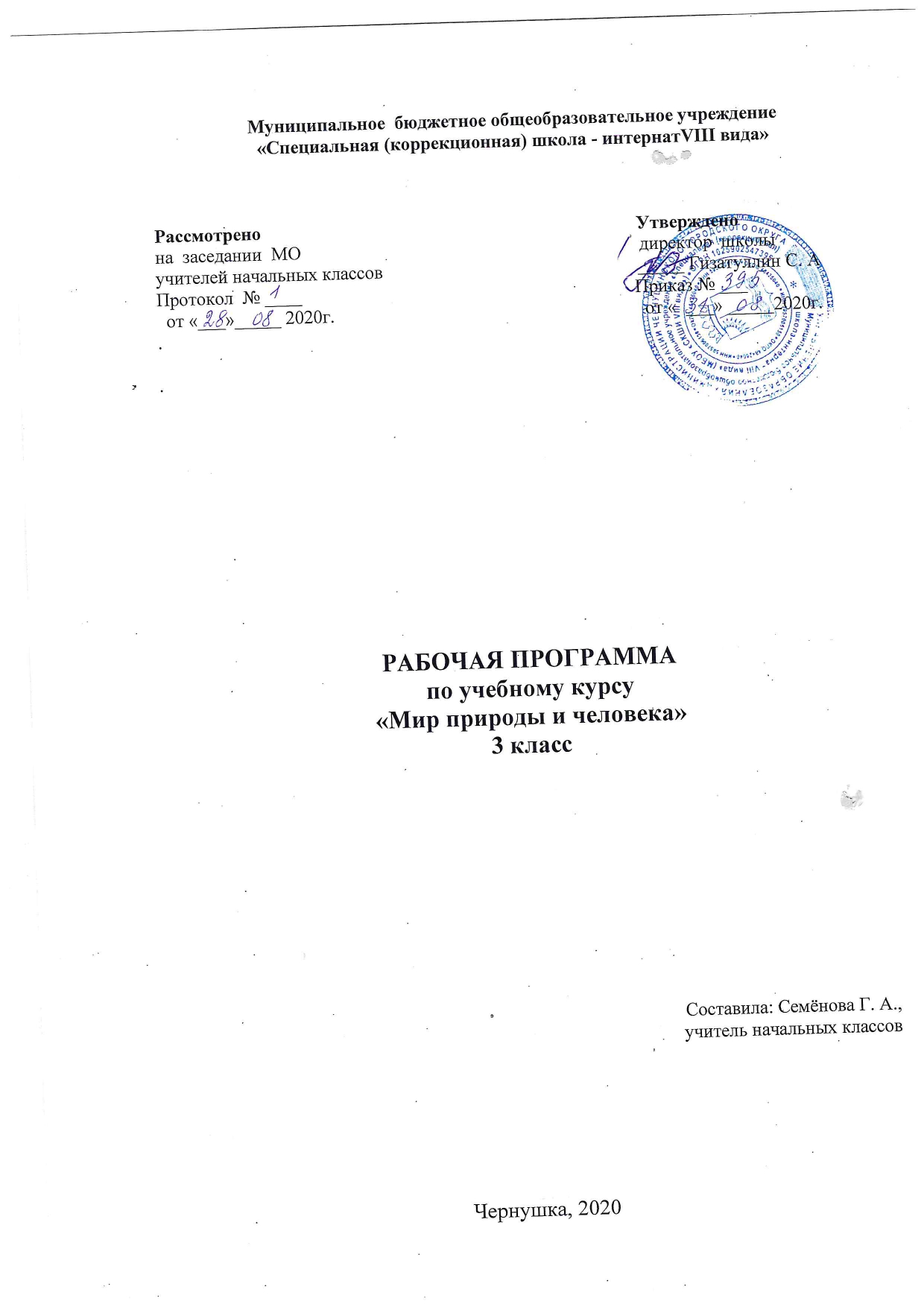 Пояснительная записка       Рабочая программа по предмету «Мир природы» для 3 класса разработана на основе:- Федерального государственного образовательного стандарта образования обучающихся с умственной отсталостью (интеллектуальными нарушениями);- Адаптированной основной общеобразовательной программы образования обучающихся с умственной отсталостью (интеллектуальными нарушениями) МБОУ «Специальная (коррекционная) школа – интернат 8 вида», 1 вариант  и на основе типовой программы для коррекционных учреждений под ред. В.В. Воронковой. Программа реализуется в третьем классе для детей с умственной отсталостью.         Тематическое планирование ориентируется на использование учебника для 3 класса специальных (коррекционных) образовательных учреждений VIII вида Н. Б. Матвеева, И.А.Ярочкина, М.А. Попова, Т.А Куртова «Мир природы и человека» 3 класс, 1 и 2 часть, издательство «Просвещение» Москва 2018 год (рекомендовано Министерством образования и науки Российской Федерации)Цель программы обучения:углубление сведений, раскрывающих причинные, следственные, временные и другие связи между объектами, явлениями и состояниями природы;формирование основы для изучения в дельнейшем предметов «Естествознание» и «География», создание преемственной системы знаний между названными предметами.Задачи программы обучения:уточнить имеющиеся у детей представления о неживой и живой природе, дать новые знания об основных ее элементах;выработать умения наблюдать природные явления, сравнивать их, составлять устные описания, использовать в речи итоги наблюдений и опытных работ, отмечать фенологические данные;формировать знания обучающихся о природе своего края, бережному отношению. Характеристика учебного предметаСодержание программы направлено на освоение обучающимися знаний, умений и навыков на базовом уровне, что соответствует образовательной программе школы.Курс " Мир природы и человека" в специальном образовательном учреждении VIII вида является начальным звеном формирования естествоведческих знаний, пропедевтическим этапом развития у учащихся младших классов понятийного мышления на материале сведений о неживой и живой природе.Новый проект учебного плана для специальной школы предполагает базовый блок дисциплин: “ Мир природы и человека ”, “Естествознание”, “География”, “Человек и его среда" призванных обеспечить обучающихся знаниями, раскрывающими взаимосвязь и единство всех элементов природы в их непрерывном изменении и развитии. Специфика интеллектуального дефекта учащихся специальной школы (класса) не дает возможности закладывать в программу сведения о сложных явлениях в неорганическом и органическом мире.С одной стороны, содержание дисциплины базируется на знакомых детям объектах и явлениях окружающего мира и дает возможность постепенно углублять сведения, раскрывающие причинные, следственные, временные и другие связи между объектами, явлениями и состояниями природы.С другой стороны, курс элементарного природоведения в младших классах (1-4) специальной школы должен заложить основы для изучения в дальнейшем таких базовых предметов как “Естествознание” и “География”, создать преемственную систему знаний между названными предметами. Описание места учебного предмета в учебном планеРабочая программа по миру природы в 3 классе рассчитана на 34 учебных недели (34 часа, по 1 часу в неделю)Распределение учебных часов по разделам курса и последовательность изучения тем и разделов по рабочей программе осуществляется следующим образом:Личностными результатами изучения предметно-методического курса «Мир природы» в 3-м классе является формирование следующих умений:      самостоятельно определять и высказывать самые простые, общие для всех людей правила поведения при совместной работе и сотрудничестве (этические нормы);       в предложенных педагогом ситуациях общения и сотрудничества, опираясь на общие для всех простые правила поведения, самостоятельно  делать выбор, какой поступок совершить;      осознание ценности природы и необходимости нести за нее ответственность; понимание необходимости соблюдать правила экологического поведения в быту и на природе; стремление к сохранению и укреплению своего здоровья;      осознание себя гражданином России, жителем своего края; желание ориентироваться в важнейших для страны событиях и видеть свое место в них;       любовь к Родине, выраженная в интересе к ее природе, культуре, истории, вероисповеданиям, в желании участвовать в делах и событиях по охране природных и культурных памятников.Средством достижения этих результатов служит учебный материал и задания учебника, нацеленные на развития  умение определять своё отношение к миру.Предметные результаты освоения программы включают освоенные обучающимися знания и умения, специфичные для каждой образовательной области, готовность их применения. Предметные результаты обучающихся с умственной отсталостью не являются основным критерием при принятии решения о переводе обучающегося в следующий класс, но рассматриваются как одна из составляющих при оценке итоговых достижений.АООП определяет два уровня овладения предметными результатами: минимальный и достаточный.Минимальный уровень:относить изученные объекты к определенным группам (корова - домашнее животное);называть сходные объекты, отнесенные к одной и той же изучаемойгруппе (фрукты; птицы; зимняя одежда);знать требования к режиму дня школьника и понимать необходимостьего выполнения;знать основные правила личной гигиены;иметь представления об элементарных правилах безопасного поведения в природе и обществе;Достаточный уровень:узнавать и называть изученные объекты в натуральном виде в естественных условиях;относить изученные объекты к определенным группам с учетом различных оснований для классификации (волк ― дикое животное, зверь (млекопитающее), животное, санитар леса);знать основные правила личной гигиены;проявлять активность в организации совместной деятельности и ситуативного общения с детьми; адекватно взаимодействовать с объектами окружающего мира; ОСНОВНОЕ СОДЕРЖАНИЕ ПРЕДМЕТАСезонные изменения в неживой природеЗакрепление представлений о влиянии солнца на смену времён года.Наблюдение за высотой солнца над горизонтом в разное время года: направление солнечных лучей, количество тепла и света.Изменение продолжительности дня и ночи. Восход, заход солнца.Формирование представлений о явлениях и состояниях неживой природы: облачность, туман, небольшой дождь, заморозки, оттепель, вьюга, метель, ледоход, жаркие дни, радуга, холодный — тёплый ветер.Продолжение наблюдений за погодой, их описание.Календарь. Знакомство с календарём. Названия месяцев.Неживая природаВоздух и его значение в жизни растений, животных, человека. Термометр (элементарные представления). Изменение температуры воздуха. Ветер. Стороны горизонта: север, юг, запад, восток. Направление ветра.Растения и животные в разное время годаНаблюдения за растениями сада и леса в разное время да: яблоня, осина, липа, акация, орешник. Увядание и появление цветов и трав (медуница). Птицы зимующие и перелётные: клёст, снегирь, соловей. Насекомые в осенний период.Домашние животные в разное время года.Лесные животные: мыши, змеи, лягушки.Сезонные работы в саду, огороде, труд людей в разное время годаЖивая природаРастенияСравнение и распознавание растений по их признакам: деревья, кустарники, травы.Части растений: корень, стебель (ствол), ветки, почки, листья, цветы.Растения сада. Фруктовые деревья (2—3 названия); ягодные кустарники (2—3 названия). Внешний вид, распознавание. Плоды. Ягоды.Лес. Растения леса. Деревья хвойные и лиственные, кустарники.Семена. Орехи. Лесные ягоды. Ягоды съедобные и несъедобные.Грибы. Грибы съедобные и несъедобные.Травы полезные и травы опасные.ЖивотныеДикие обитатели леса: кабан, лось, заяц. Внешний вид, питание, повадки, образ жизни, детёныши. Приспособление диких животных к природным условиям.Птицы. Внешний вид, питание, повадки, образ жизни.Строение гнёзд, забота о потомстве. Птицы перелётные и зимующие: ласточка, дрозд, галка, дятел.Хищные птицы: ястреб, коршун. Певчие птицы: соловей, жаворонок.ЧеловекДыхание человека. Элементарные представления о строении и работе лёгких.Температура тела человека. Градусник и его назначение.Профилактика простудных заболеваний.Сердце, кровь. Элементарные представления о строении и работе сердца. Пульс.Окружающая среда и здоровье человека.Питание человека. Употребление в пищу овощей, фруктов, молочных продуктов, мяса. Приготовление и хранение пищи. Профилактика пищевых отравлений.Календарно-тематическое планирование 1 четверть- 8 часовII четверть -8ч3 четверть-  10часов4 четверть- 8чУчебно-методическое обеспечение: Литература для обучающихся:Основная: Н.Б.Матвеева,  И.А.Ярочкина,  М.А.Попова, Т.О.Куртова «Мир природы и человека» Учебник для 3 класса специальных  (коррекционных) образовательных учреждений VIII вида – М.  «Просвещение»  2018г. Дополнительная:Н.Б.Матвеева  М.А.Попова  Живой мир 3 класс Учебник для специальных (коррекционных) школ VIII вида – М.,Просвещение 2013Худенко Е. Д., Кремнёва С. Н. Развитие речи. 3 класс. Учебник для специальных (коррекционных) школ VIII вида – М., АРКТИ, (2005 – 94с.)С.В.Кудрина «Окружающий мир» Гуминатарный  изд.центр «Владос»2014Литература для учителяОсновная: АООП МБОУ «СКШИ VIII вида»Программы подготовительного и 1-4 классов коррекционных образовательных учреждений VIII вида под редакцией Воронковой В.В., допущенной   Минис ерством общего и профессионального образования Российской Федерации, М. «Просвещение»  .Дополнительная:Фефилова ЕП, Поторчина ЕА, Дмитриева О.И. Поурочные разработки по курсу «Окружающий мир» 3 класс – М. «Вако», (2007-347с)Е.Д. Худенко Е.В. «Практическое пособие по развитию речи для детей с отклонениями в развитии»//Под редакцией В.В. Воронковой. – М., 2007 Материально-техническое обеспечение включает:— комплект предметных, сюжетных картин, серии сюжетных картин, динамические картины и схемы по разделам программы;— технические средства обучения: компьютер, мультимедийный проектор, экран;— экранно-звуковые пособия: комплект видеофильмов, презентаций по темам учебного предмета «Мир природы и человека»;— модели и натуральный ряд: муляжи фруктов, ягод и овощей, гербарии;— натуральные объекты: учебные принадлежности, игрушки, комнатные растения;— оборудование для проведения предметно-практических упражнений (ножницы, цветная бумага, белый и цветной картон, клей, краски, кисточки, пластилин или масса для лепки и т. пУчебно-тематический планНаименование разделовКоличество часовСезонные изменения в природе13Неживая природа6Живая природа:15Растения4Животные8Человек3ИТОГ34№Название раздела, темы урокаКол-во часДатапо планупо факту1Осень. Экскурсия в природу103.092Признаки осени.110.093.Месяцы осени.117.094.Растения осенью.124.095.Грибы.101.106.Животные осенью.108.107.Перелётные птицы.115.108.Занятия людей осенью.122.10№Название раздела, темы урокаКол-во часДатапо планупо факту1Понятие «Неживая природа». Природа в коротких рассказах М. М. Пришвина.105.112Солнце в разные времена года.1123.Восход и закат солнца.1194.Календарь.1265.Воздух. Значение воздуха.103.126.Термометр.1107.Ветер. Экскурсия.1178.Направления ветра.124№Название раздела, темы урокаКол-во часДатапо планупо факту1Зима. Признаки зимы. Экскурсия в природу.12Месяцы зимы.13-4.Растения зимой.25-6.Животные зимой. Следы зайца, лисы, сороки.27.Дикие обитатели леса: кабан, лось.18-9.Зимующие птицы.210Занятия людей зимой.1№Название раздела, темы урокаКол-во часДатапо планупо факту1Весна. Месяцы весны.12Растения весной.13Животные весной.14Человек. Дыхание человека Болезни органов дыхания.15Кровь. Сердце. Пульс.16Питание человека. Молочные, мясные и сухие продукты.Занятия людей весной.17Лето. Растения летом.18Занятия людей летом.1